              Я смотрела работы нижегородского фотохудожника  Николая Викторовича Цыганова. Мне очень понравилась выставка его работ. Наш город очень красивый и добрый. На одной фотографии я увидела дом нашей близкой подруги. Очень жалко , что этот дом скоро сломают.              Я считаю, что старый город нужно сохранять ,потому что нельзя терять связь между прошлым и будущем.                                                                                                     Елизавета Кочнева.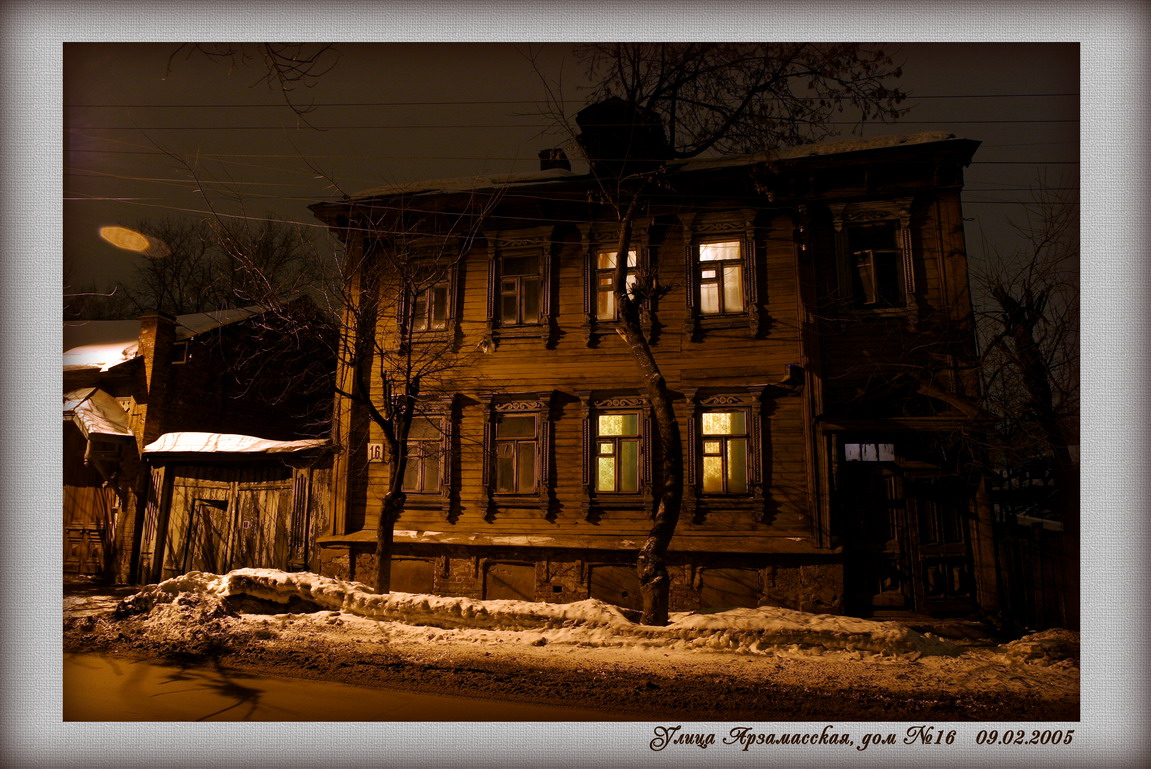 Огромное спасибо Николаю Викторовичу за предоставленные фотографии.